	 РАСПОРЯЖЕНИЕ                                                         БОЕРЫК    «_____»______________20____ г.                                             №__________                                                                                                              В целях обеспечения реализации прав и законных интересов граждан и юридических лиц, совершенствования регламентации и стандартизации деятельности структурных подразделений по предоставлению муниципальных услуг, в соответствии с Федеральным законом  от 27 июля 2010 года №210-ФЗ «Об организации предоставления государственных и муниципальных услуг», в связи с внесением изменений в постановление Кабинета Министров Республики Татарстан от 02.11.2010 №880 «Об утверждении Порядка разработки и утверждения административных регламентов предоставления государственных услуг исполнительными органами государственной власти Республики Татарстан и о внесении изменений в отдельные постановления Кабинета Министров Республики Татарстан»,  постановлением Правительства Российской Федерации от 13.06.2018 №676 «О внесении изменений в некоторые акты Правительства Российской Федерации в связи с оптимизацией порядка разработки и утверждения административных регламентов»  1. Утвердить Административный регламент предоставления муниципальной услуги по оформлению документов при передаче жилых помещений в собственность граждан (приложение).2. Признать утратившим силу «Административный регламент предоставления муниципальной услуги по оформлению документов при передаче жилых помещений в собственность граждан», утвержденный Распоряжением Палаты земельных и имущественных отношений Чистопольского муниципального района Республики Татарстан от 26 июня 2017 г. №756 «Об утверждении Административного регламента предоставления муниципальной услуги по оформлению документов при передаче жилых помещений в собственность граждан».3. Контроль за исполнением настоящего распоряжения оставляю за собой.Руководитель                                                                                         М.Ю.Исхакова                                                                                                                 Приложение к распоряжениюПалаты земельных и имущественных отношений Чистопольского муниципального района Республики Татарстан от « ____ » ____2019 г. № ____Административный регламентпредоставления муниципальной услуги по оформлению документов при передаче жилых помещений в собственность граждан  1. Общие положения1.1. Настоящий административный регламент предоставления муниципальной услуги (далее – Регламент) устанавливает стандарт и порядок предоставления услуги по оформлению документов при передаче жилых помещений в собственность граждан (далее – муниципальная услуга). 1.2. Получатели муниципальной услуги: физические лица (далее - заявитель).1.3. Муниципальная услуга предоставляется Палатой земельных и имущественных отношений Чистопольского муниципального района Республики Татарстан (далее – Палата).1.3.1. Место нахождения Палаты: г.Чистополь, ул.Энгельса, д.152А.График работы: Понедельник, среда: с13:00 до17:00; Вторник, четверг: с 08:00 до 12:00;Пятница – не приемный день (работа с документами) суббота, воскресенье: выходные дни.Справочный телефон 8(84342)4-74-31. Проход по документам удостоверяющим личность.1.3.2. Адрес официального сайта муниципального района в информационно-телекоммуникационной сети «Интернет» (далее – сеть «Интернет»): (http:// www.chistopol.tatar.ru).1.3.3. Информация о муниципальной услуге, а также о месте нахождения и графике работы Палаты может быть получена: 1) посредством информационных стендов, содержащих визуальную и текстовую информацию о муниципальной услуге, расположенных в помещениях Палаты, для работы с заявителями. Информация на государственных языках Республики Татарстан, размещаемая на информационных стендах, включает в себя сведения о муниципальной услуге, содержащиеся в пунктах (подпунктах) 1.1, 1.3.1, 2.3, 2.5, 2.8, 2.10, 2.11, 5.1 настоящего Регламента;2) посредством сети «Интернет» на официальном сайте муниципального района (http:// www.chistopol.tatar.ru.);3) на Портале государственных и муниципальных услуг Республики Татарстан (http://uslugi. tatar.ru/); 4) на Едином портале государственных и муниципальных услуг (функций) (http:// www.gosuslugi.ru/);5) Палате:	при устном обращении - лично или по телефону; при письменном (в том числе в форме электронного документа) обращении – на бумажном носителе по почте, в электронной форме по электронной почте.1.3.4. Информация по вопросам предоставления муниципальной услуги размещается специалистом Палаты на официальном сайте муниципального района и на информационных стендах в помещениях Палаты для работы с заявителями.1.4. Предоставление муниципальной услуги осуществляется в соответствии с: Законом Российской Федерации от 04.07.1991 № 1541-1 «О приватизации жилищного фонда в Российской Федерации» (далее – Закон РФ №1541-1) (Бюллетень нормативных актов, № 1, 1992);Федеральным законом от 13.07.2015 № 218-ФЗ «О государственной регистрации недвижимости» (далее – Федеральный закон №218-ФЗ);Федеральным законом от 06.10.2003 №131-ФЗ «Об общих принципах организации местного самоуправления в Российской Федерации» (далее – Федеральный закон №131-ФЗ) (Собрание законодательства РФ, 06.10.2003, №40, ст.3822);Федеральным законом от 27.07.2010 №210-ФЗ «Об организации предоставления государственных и муниципальных услуг» (Собрание законодательства Российской Федерации, 2010, № 31, ст. 4179);Законом Республики Татарстан от 28.07.2004 №45-ЗРТ «О местном самоуправлении в Республике Татарстан» (далее – Закон РТ №45-ЗРТ) (Республика Татарстан, №155-156, 03.08.2004);Положением о Палате земельных и имущественных отношений Чистопольского муниципального района Республики Татарстан, утвержденным Решением Совета от 28.12.2005 №5/6 (далее – Положение о Палате);Правилами внутреннего трудового распорядка Палаты, утвержденными Приказом от  31 декабря 2013 №137 (далее – Правила). 1.5. В настоящем регламенте используются следующие термины и определения:удаленное рабочее место многофункционального центра предоставления государственных и муниципальных услуг – территориально обособленное структурное подразделение (офис) многофункционального центра предоставления государственных и муниципальных услуг, созданное в городском или сельском поселения муниципального района (городского округа) Республики Татарстан в соответствии с пунктом 34 Правил организации деятельности многофункциональных центров предоставления государственных и муниципальных услуг, утвержденных постановлением Правительства Российской Федерации от 22.12.2012 №1376 «Об утверждении Правил организации деятельности многофункциональных центров предоставления государственных и муниципальных услуг;техническая ошибка - ошибка (описка, опечатка, грамматическая или арифметическая ошибка либо подобная ошибка), допущенная органом, предоставляющим муниципальную услугу, и приведшая к несоответствию сведений, внесенных в документ (результат муниципальной услуги), сведениям в документах, на основании которых вносились сведения.В настоящем Регламенте под заявлением о предоставлении муниципальной услуги (далее - заявление) понимается запрос о предоставлении муниципальной услуги (п.2 ст.2 Федерального закона от 27.07.2010 №210-ФЗ). Заявление заполняется на стандартном бланке (приложение №1).2. Стандарт предоставления муниципальной  услуги3. Cостав, последовательность и сроки выполнения административных процедур, требования к порядку их выполнения, в том числе особенности выполнения административных процедур в электронной форме, а также особенности выполнения административных процедур в многофункциональных центрах, в удаленных рабочих местах многофункционального центра предоставления государственных и муниципальных услуг3.1. Описание последовательности действий при предоставлении муниципальной услуги3.1.1. Предоставление муниципальной услуги включает в себя следующие процедуры:1) консультирование заявителя;2) принятие и регистрация заявления;3) формирование и направление межведомственных запросов в органы, участвующие в предоставлении муниципальной услуги;4) подготовка результата муниципальной услуги;5) выдача заявителю результата муниципальной услуги.3.2. Оказание консультаций заявителю3.2.1. Заявитель вправе обратиться в Палату лично, по телефону и (или) электронной почте для получения консультаций о порядке получения муниципальной услуги.Специалист Палаты консультирует заявителя, в том числе по составу, форме представляемой документации и другим вопросам для получения муниципальной услуги и при необходимости оказывает помощь в заполнении бланка заявления.Процедуры, устанавливаемые настоящим пунктом, осуществляются в день обращения заявителя.Результат процедур: консультации по составу, форме представляемой документации и другим вопросам получения разрешения.3.3. Принятие и регистрация заявления3.3.1. Заявитель лично, через доверенное лицо или через МФЦ, удаленное рабочее место МФЦ подает письменное заявление о предоставлении муниципальной услуги и представляет документы в соответствии с пунктом 2.5 настоящего Регламента в Палату. Заявление о предоставлении муниципальной услуги в электронной форме направляется в Палаты по электронной почте или через Интернет-приемную. Регистрация заявления, поступившего в электронной форме, осуществляется в установленном порядке. 3.3.2.Специалист Палаты, ведущий прием заявлений, осуществляет:установление личности заявителя; проверку полномочий заявителя (в случае действия по доверенности);проверку наличия документов, предусмотренных пунктом 2.5 настоящего Регламента; проверку соответствия представленных документов установленным требованиям (надлежащее оформление копий документов, отсутствие в документах подчисток, приписок, зачеркнутых слов и иных не оговоренных исправлений).В случае отсутствия замечаний специалист Палаты осуществляет:прием и регистрацию заявления в специальном журнале;вручение заявителю копии описи представленных документов с отметкой о дате приема документов, присвоенном входящем номере, дате и времени исполнения муниципальной услуги;направление заявления на рассмотрение руководителю Палаты.В случае наличия оснований для отказа в приеме документов, специалист Палаты, ведущий прием документов, уведомляет заявителя о наличии препятствий для регистрации заявления и возвращает ему документы с письменным объяснением содержания выявленных оснований для отказа в приеме документов.Процедуры, устанавливаемые настоящим пунктом, осуществляются:прием заявления и документов в течение 15 минут;регистрация заявления в течение одного дня с момента поступления заявления.Результат процедур: принятое и зарегистрированное заявление, направленное на рассмотрение руководителю Палаты или возвращенные заявителю документы. 3.3.3. Руководитель Палаты рассматривает заявление, определяет исполнителя и направляет ему заявление.Процедура, устанавливаемая настоящим пунктом, осуществляется в течение одного дня с момента регистрации заявления.Результат процедуры: направленное исполнителю заявление.3.4. Формирование и направление межведомственных запросов в органы, участвующие в предоставлении муниципальной услуги3.4.1. Специалист Палаты направляет в электронной форме посредством системы межведомственного электронного взаимодействия запрос о предоставлении:1) Выписки из домовой книги (в случае, если документ выдается органами местного самоуправления);2) Выписка из Единого государственного реестра  недвижимости о правах отдельного лица на имеющиеся (имевшиеся) у него объекты недвижимого имущества;3) Выписка из Единого государственного реестра недвижимости об основных характеристиках и зарегистрированных правах на объект недвижимости.Процедуры, устанавливаемые настоящим пунктом, осуществляются в течение одного рабочего дня с момента поступления заявления о предоставлении муниципальной услуги.Результат процедуры: направленный запросы. 3.4.2. Специалисты поставщиков данных на основании запроса, поступившего через систему межведомственного электронного взаимодействия, предоставляют запрашиваемые документы (информацию) или направляют уведомления об отсутствии документа и (или) информации, необходимых для предоставления муниципальной услуги (далее – уведомление об отказе).Процедуры, устанавливаемые настоящим подпунктом, осуществляются в следующие сроки:по документам (сведениям), направляемым специалистами Росреестра, не более трех рабочих дней;по остальным поставщикам - в течение пяти дней со дня поступления межведомственного запроса в орган или организацию, предоставляющие документ и информацию, если иные сроки подготовки и направления ответа на межведомственный запрос не установлены федеральными законами, правовыми актами Правительства Российской Федерации и принятыми в соответствии с федеральными законами нормативными правовыми актами Республики Татарстан.Результат процедур: документы (сведения) либо уведомление об отказе, направленные в Палату.3.5. Подготовка результата муниципальной услуги3.5.1.  Специалист Палаты на основании поступивших сведений: подготавливает проект распоряжения по оформлению документов или проект письма об отказе в оформлении документов с указанием причин отказа; оформляет распоряжение (в случае принятия решения о оформлении документов) или проект письма об отказе в оформлении документов (в случае принятия решения об отказе в оформлении документов);осуществляет в установленном порядке процедуры согласования проекта подготовленного документа; направляет проект распоряжения с приложением оформленного распоряжения или проект письма об отказе в оформлении документов на подпись руководителю Палаты (лицу, им уполномоченному).Процедуры, устанавливаемые настоящим пунктом, осуществляются в день поступления ответов на запросы.Результат процедур: проекты, направленные на подпись руководителю Палаты (лицу, им уполномоченному).3.5.2. Руководитель Палаты (лицо, им уполномоченное) утверждает проект распоряжения, подписывает  распоряжение и заверяет его печатью Палаты или утверждает приказ об отказе в оформлении документов и подписывает письмо об отказе в оформлении документов. Подписанные документы направляются специалисту.Процедура, устанавливаемая настоящим пунктом, осуществляется в день поступления проектов на утверждение.Результат процедуры: утвержденный проект распоряжения и подписанное  распоряжение или утвержденное и подписанное письмо об отказе в оформлении документов.3.5.3. Специалист Палаты:регистрирует распоряжение или письмо об отказе.извещает заявителя (его представителя) с использованием способа связи, указанного в заявлении, о результате предоставления муниципальной услуги, сообщает дату и время выдачи оформленного распоряжения или письма об отказе в оформлении документов.Процедуры, устанавливаемые настоящим пунктом, осуществляются в день подписания документов руководителем Палаты.Результат процедур: извещение заявителя (его представителя) о результате предоставления муниципальной услуги.3.6. Выдача заявителю результата муниципальной услуги.3.6.1. Специалист Палаты:на основании распоряжения готовит договор передачи жилого помещения в собственность заявителю (далее – договор). Регистрирует договор в журнале регистрации договор.Выдает заявителю договор, подписанный руководителем Палаты.Процедуры, устанавливаемые настоящим пунктом, осуществляются в  течение двух дней с момента выдачи заявителю постановление.Результат процедур: договор выданный заявителю.3.7. Предоставление муниципальной услуги через МФЦ3.7.1.  Заявитель вправе обратиться для получения муниципальной услуги в МФЦ, в удаленное рабочее место МФЦ. 3.7.2. Предоставление муниципальной услуги через МФЦ осуществляется в соответствии регламентом работы МФЦ, утвержденным в установленном порядке. 3.7.3. При поступлении документов из МФЦ на получение муниципальной услуги, процедуры осуществляются в соответствии с пунктами 3.3 – 3.5 настоящего Регламента. Результат муниципальной услуги направляется в МФЦ.3.8. Исправление технических ошибок. 3.8.1. В случае обнаружения технической ошибки в документе, являющемся результатом муниципальной услуги, заявитель представляет в Палату:заявление об исправлении технической ошибки (приложение №3);документ, выданный заявителю как результат муниципальной услуги, в котором содержится техническая ошибка;документы, имеющие юридическую силу, свидетельствующие о наличии технической ошибки. Заявление об исправлении технической ошибки в сведениях, указанных в документе, являющемся результатом муниципальной услуги, подается заявителем (уполномоченным представителем) лично, либо почтовым отправлением (в том числе с использованием электронной почты), либо через единый портал государственных и муниципальных услуг или многофункциональный центр предоставления государственных и муниципальных услуг.3.8.2. Специалист, ответственный за прием документов, осуществляет прием заявления об исправлении технической ошибки, регистрирует заявление с приложенными документами и передает их в специалисту Палаты.Процедура, устанавливаемая настоящим пунктом, осуществляется в течение одного дня с момента регистрации заявления. Результат процедуры: принятое и зарегистрированное заявление, направленное на рассмотрение специалисту Палаты.3.8.3. Специалист Палаты рассматривает документы и в целях внесения исправлений в документ, являющийся результатом услуги, осуществляет процедуры, предусмотренные пунктом 3.5 настоящего Регламента, и выдает исправленный документ заявителю (уполномоченному представителю) лично под роспись с изъятием у заявителя (уполномоченного представителя) оригинала документа, в котором содержится техническая ошибка, или направляет в адрес заявителя почтовым отправлением (посредством электронной почты) письмо о возможности получения документа при предоставлении в Палату оригинала документа, в котором содержится техническая ошибка.Процедура, устанавливаемая настоящим пунктом, осуществляется в течение трех дней после обнаружения технической ошибки или получения от любого заинтересованного лица заявления о допущенной ошибке.Результат процедуры: выданный (направленный) заявителю документ.4. Порядок и формы контроля за предоставлением муниципальной услуги4.1. Контроль за полнотой и качеством предоставления муниципальной услуги включает в себя выявление и устранение нарушений прав заявителей, проведение проверок соблюдения процедур предоставления муниципальной услуги, подготовку решений на действия (бездействие) должностных лиц органа местного самоуправления.Формами контроля за соблюдением исполнения административных процедур являются:1) проверка и согласование проектов документов по предоставлению муниципальной услуги. Результатом проверки является визирование проектов;2) проводимые в установленном порядке проверки ведения делопроизводства;3) проведение в установленном порядке контрольных проверок соблюдения процедур предоставления муниципальной услуги.Контрольные проверки могут быть плановыми (осуществляться на основании полугодовых или годовых планов работы органа местного самоуправления) и внеплановыми. При проведении проверок могут рассматриваться все вопросы, связанные с предоставлением муниципальной услуги (комплексные проверки), или по конкретному обращению заявителя.В целях осуществления контроля за совершением действий при предоставлении муниципальной услуги и принятии решений руководителю Исполкома представляются справки о результатах предоставления муниципальной услуги.4.2. Текущий контроль за соблюдением последовательности действий, определенных административными процедурами по предоставлению муниципальной услуги, осуществляется заместителем руководителя Исполкома по инфраструктурному развитию, ответственным за организацию работы по предоставлению муниципальной услуги, а также специалистами отдела инфраструктурного развития.4.3. Перечень должностных лиц, осуществляющих текущий контроль, устанавливается положениями о структурных подразделениях органа местного самоуправления и должностными регламентами.По результатам проведенных проверок в случае выявления нарушений прав заявителей виновные лица привлекаются к ответственности в соответствии с законодательством Российской Федерации.4.4. Руководитель органа местного самоуправления несет ответственность за несвоевременное рассмотрение обращений заявителей.Руководитель (заместитель руководителя) структурного подразделения органа местного самоуправления несет ответственность за несвоевременное и (или) ненадлежащее выполнение административных действий, указанных в разделе 3 настоящего Регламента.Должностные лица и иные муниципальные служащие за решения и действия (бездействие), принимаемые (осуществляемые) в ходе предоставления муниципальной услуги, несут ответственность в установленном Законом порядке.4.5. Контроль за предоставлением муниципальной услуги со стороны граждан, их объединений и организаций, осуществляется посредством открытости деятельности при предоставлении муниципальной услуги, получения полной, актуальной и достоверной информации о порядке предоставления муниципальной услуги и возможности досудебного рассмотрения обращений (жалоб) в процессе предоставления муниципальной услуги.5. Досудебный (внесудебный) порядок обжалования решений и действий (бездействия) органов, предоставляющих муниципальную услугу, а также их должностных лиц, муниципальных служащих5.1. Получатели муниципальной услуги имеют право на обжалование в досудебном порядке действий (бездействия) сотрудников Палаты, участвующих в предоставлении муниципальной услуги, в Палату или в Совет муниципального образования.Заявитель может обратиться с жалобой, в том числе в следующих случаях:1) нарушение срока регистрации запроса заявителя о предоставлении муниципальной услуги;2) нарушение срока предоставления муниципальной услуги;3) требование у заявителя документов или информации либо осуществления действий, представление или осуществление которых не предусмотрено нормативными правовыми актами Российской Федерации, Республики Татарстан, Чистопольского муниципального района для предоставления муниципальной услуги;4) отказ в приеме документов, предоставление которых предусмотрено нормативными правовыми актами Российской Федерации, Республики Татарстан, Чистопольского муниципального района для предоставления муниципальной услуги, у заявителя;5) отказ в предоставлении муниципальной услуги, если основания отказа не предусмотрены федеральными законами и принятыми в соответствии с ними иными нормативными правовыми актами Российской Федерации, законами и иными нормативными правовыми актами Республики Татарстан, муниципальными правовыми актами;6) затребование от заявителя при предоставлении муниципальной услуги платы, не предусмотренной нормативными правовыми актами Российской Федерации, Республики Татарстан, Чистопольского муниципального района;7) отказ Палаты, должностного лица Палаты, в исправлении допущенных опечаток и ошибок в выданных в результате предоставления муниципальной услуги документах либо нарушение установленного срока таких исправлений;8) нарушение срока или порядка выдачи документов по результатам предоставления муниципальной услуги;9) приостановление предоставления муниципальной услуги, если основания приостановления не предусмотрены федеральными законами и принятыми в соответствии с ними иными нормативными правовыми актами Российской Федерации, законами и иными нормативными правовыми актами Республики Татарстан, муниципальными правовыми актами;10) требование у заявителя при предоставлении государственной или муниципальной услуги документов или информации, отсутствие и (или) недостоверность которых не указывались при первоначальном отказе в приеме документов, необходимых для предоставления государственной или муниципальной услуги, либо в предоставлении государственной или муниципальной услуги, за исключением случаев, предусмотренных пунктом 4 части 1 статьи 7 настоящего Федерального закона. В указанном случае досудебное (внесудебное) обжалование заявителем решений и действий (бездействия) многофункционального центра, работника многофункционального центра возможно в случае, если на многофункциональный центр, решения и действия (бездействие) которого обжалуются, возложена функция по предоставлению соответствующих государственных или муниципальных услуг в полном объеме в порядке, определенном частью 1.3 статьи 16 настоящего Федерального закона.5.2. Жалоба на решения и действия (бездействие) органа, предоставляющего муниципальную услугу, должностного лица органа, предоставляющего муниципальную услугу, муниципального служащего, руководителя органа, предоставляющего муниципальную услугу, подается в письменной форме на бумажном носителе или в электронной форме.Жалоба может быть направлена по почте, через МФЦ, с использованием информационно-телекоммуникационной сети "Интернет", официального сайта Чистопольского муниципального района (http:// www.chistopol.tatar.ru), Единого портала государственных и муниципальных услуг Республики Татарстан (http://uslugi.tatar.ru/), Единого портала государственных и муниципальных услуг (функций) (http://www.gosuslugi.ru/), а также может быть принята при личном приеме заявителя.5.3. Жалоба, поступившая в орган, предоставляющий муниципальную услугу, либо вышестоящий орган (при его наличии), подлежит рассмотрению в течение пятнадцати рабочих дней со дня ее регистрации, а в случае обжалования отказа органа, предоставляющего муниципальную услугу, в приеме документов у заявителя либо в исправлении допущенных опечаток и ошибок или в случае обжалования нарушения установленного срока таких исправлений - в течение пяти рабочих дней со дня ее регистрации.5.4. Жалоба должна содержать следующую информацию:1) наименование органа, предоставляющего услугу, должностного лица органа, предоставляющего услугу, или муниципального служащего, решения и действия (бездействие) которых обжалуются;2) фамилию, имя, отчество (последнее - при наличии), сведения о месте жительства заявителя - физического лица либо наименование, сведения о месте нахождения заявителя - юридического лица, а также номер (номера) контактного телефона, адрес (адреса) электронной почты (при наличии) и почтовый адрес, по которым должен быть направлен ответ заявителю;3) сведения об обжалуемых решениях и действиях (бездействии) органа, предоставляющего муниципальную услугу, должностного лица органа, предоставляющего муниципальную услугу, или муниципального служащего;4) доводы, на основании которых заявитель не согласен с решением и действием (бездействием) органа, предоставляющего услугу, должностного лица органа, предоставляющего услугу, или муниципального служащего. 5.5. К жалобе могут быть приложены копии документов, подтверждающих изложенные в жалобе обстоятельства. В таком случае в жалобе приводится перечень прилагаемых к ней документов.5.6. По результатам рассмотрения жалобы принимается одно из следующих решений:1) жалоба удовлетворяется, в том числе в форме отмены принятого решения, исправления допущенных опечаток и ошибок в выданных в результате предоставления государственной услуги документах, возврата заявителю денежных средств, взимание которых не предусмотрено нормативными правовыми актами Российской Федерации, нормативными правовыми актами Республики Татарстан, муниципальными правовыми актами;2) в удовлетворении жалобы отказывается. Не позднее дня, следующего за днем принятия решения, указанного в настоящем пункте, заявителю в письменной форме и по желанию заявителя в электронной форме направляется мотивированный ответ о результатах рассмотрения жалобы.5.7. В случае признания жалобы подлежащей удовлетворению в ответе заявителю дается информация о действиях, осуществляемых Палатой, в целях незамедлительного устранения выявленных нарушений при оказании муниципальной услуги, а также приносятся извинения за доставленные неудобства и указывается информация о дальнейших действиях, которые необходимо совершить заявителю в целях получения муниципальной услуги.5.8. В случае признания жалобы не подлежащей удовлетворению в ответе заявителю, даются аргументированные разъяснения о причинах принятого решения, а также информация о порядке обжалования принятого решения.5.9. В случае установления в ходе или по результатам рассмотрения жалобы признаков состава административного правонарушения или преступления должностное лицо, работник, наделенные полномочиями по рассмотрению жалоб, незамедлительно направляют имеющиеся материалы в органы прокуратуры.Приложение №1В  (наименование органа местного самоуправлениямуниципального образования)от ____________________________________________________________________ (далее - заявитель).(фамилия, имя, отчество, паспортные данные, регистрацию по месту жительства, телефон)Заявлениеоб оформлении документов при передаче жилых помещений в собственность граждан Прошу Вас оформить документы в собственность. Адрес жилого помещения: муниципальный район (городской округ), населенный пункт____________________ул.________________ д. _________ .К заявлению прилагаются следующие отсканированные документы:1) Документы, удостоверяющие личность каждого члена семьи;2) Документ, подтверждающий полномочия представителя (если от имени заявителя действует представитель);3) Документ, подтверждающий право граждан на пользование жилым помещением (ордер, договор социального найма жилого помещения);4) Выписка из домовой книги (в случае, если документ выдается коммерческими организациями);5) Копию опекунского удостоверения, если в жилом помещении проживают исключительно несовершеннолетние в возрасте от 14 до 18 лет либо граждане, ограниченные в дееспособности;6) Решение о назначении опекуна, попечителя, копию опекунского удостоверения, разрешение органов опеки и попечительства на приватизацию жилого помещения – при приватизации жилого помещения, в котором проживают исключительно несовершеннолетние в возрасте до 14 лет, недееспособные граждане;7) Нотариально заверенное заявление об отказе от участия в приватизации (если члены семьи не желают участвовать в приватизации);8) Справка о неиспользовании права бесплатной приватизации с прежних мест жительства.9) Страховое свидетельство государственного пенсионного страхования – СНИЛС;             10) Технический паспорт жилого помещения;              11) Справка Единого Расчетного Цетра об отсутствии задолженности.Обязуюсь при запросе предоставить оригиналы отсканированных документов.Приложение №2Руководителю _____________________________________________От:__________________________Заявлениеоб исправлении технической ошибкиСообщаю об ошибке, допущенной при оказании муниципальной услуги ______________________________________________________________________(наименование услуги)Записано:_______________________________________________________________________________________________________________________________Правильные сведения:_____________________________________________________________________________________________________________________Прошу исправить допущенную техническую ошибку и внести соответствующие изменения в документ, являющийся результатом муниципальной услуги. Прилагаю следующие документы:1.2.3.В случае принятия решения об отклонении заявления об исправлении технической ошибки прошу направить такое решение:посредством отправления электронного документа на адрес E-mail:_______;в виде заверенной копии на бумажном носителе почтовым отправлением по адресу: ________________________________________________________________.Подтверждаю свое согласие, а также согласие представляемого мною лица на обработку персональных данных (сбор, систематизацию, накопление, хранение, уточнение (обновление, изменение), использование, распространение (в том числе передачу), обезличивание, блокирование, уничтожение персональных данных, а также иных действий, необходимых для обработки персональных данных в рамках предоставления муниципальной услуги), в том числе в автоматизированном режиме, включая принятие решений на их основе органом предоставляющим муниципальную услугу, в целях предоставления муниципальной услуги.Настоящим подтверждаю: сведения, включенные в заявление, относящиеся к моей личности и представляемому мною лицу, а также внесенные мною ниже, достоверны. Документы (копии документов), приложенные к заявлению, соответствуют требованиям, установленным законодательством Российской Федерации, на момент представления заявления эти документы действительны и содержат достоверные сведения. Даю свое согласие на участие в опросе по оценке качества предоставленной мне муниципальной услуги по телефону: _______________________.______________				_________________ ( ________________)	(дата)						(подпись)		(Ф.И.О.)Приложение (справочное) Реквизиты должностных лиц, ответственных за предоставление муниципальной услуги и осуществляющих контроль ее исполнения,Палата земельных и имущественных отношений Чистопольского муниципального районаСовет Чистопольского муниципального района«ЧИСТОПОЛЬСКИЙ МУНИЦИПАЛЬНЫЙ РАЙОНРЕСПУБЛИКИ ТАТАРСТАН»ПАЛАТА  ЗЕМЕЛЬНЫХ  И ИМУЩЕСТВЕННЫХ   ОТНОШЕНИЙ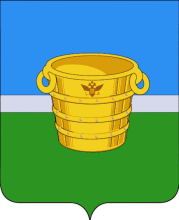 ТАТАРСТАН РЕСПУБЛИКАСЫ«ЧИСТАЙ МУНИЦИПАЛЬ РАЙОНЫ»ҖИР  hӘМ  МӨЛКӘТ   МӨНӘСӘБӘТЛӘРЕ  ПАЛАТАСЫ«Об утверждении Административного регламента предоставления муниципальной услуги по оформлению документов при передаче жилых помещений в собственность граждан»«Об утверждении Административного регламента предоставления муниципальной услуги по оформлению документов при передаче жилых помещений в собственность граждан»Наименование требования к стандарту предоставления муниципальной услугиСодержание требований к стандартуНормативный акт, устанавливающий услугу или требование2.1. Наименование муниципальной услугиОформление документов при передаче жилых помещений в собственность гражданЗакон РФ №1541- 12.2. Наименование органа исполнительной власти, непосредственно предоставляющего муниципальную услугуПалатаПоложение о Палате2.3. Описание результата предоставления муниципальной  услугиДоговор о передачи жилого помещения в собственность;Решение об отказе в предоставлении муниципальной услугиФедеральный закон№ 218-ФЗ ст.14 2.4. Срок предоставления муниципальной услуги, в том числе с учетом необходимости обращения в организации, участвующие в предоставлении муниципальной услуги, срок приостановления предоставления муниципальной услуги в случае, если возможность приостановления предусмотрена законодательством Российской ФедерацииСрок предоставления муниципальной услуги 11 дней с момента поступления заявления2.5. Исчерпывающий перечень документов, необходимых в соответствии с законодательными или иными нормативными правовыми актами для предоставления муниципальной услуги, а также услуг, которые являются необходимыми и обязательными для предоставления муниципальных услуг, подлежащих представлению заявителем, способы их получения заявителем, в том числе в электронной форме, порядок их представления1) Заявление;2) Документы, удостоверяющие личность каждого члена семьи;3) Документ, подтверждающий полномочия представителя (если от имени заявителя действует представитель);4) Документ, подтверждающий право граждан на пользование жилым помещением (ордер, договорсоциального найма жилого помещения);5) Выписка из домовой книги (в случае, если документ выдается коммерческими организациями);6) Копию опекунского удостоверения, если в жилом помещении проживают исключительно несовершеннолетние в возрасте от 14 до 18 лет либо граждане, ограниченные в дееспособности;7) Решение о назначении опекуна, попечителя, копию опекунского удостоверения, разрешение органов опеки и попечительства на приватизацию жилого помещения – при приватизации жилого помещения, в котором проживают исключительно несовершеннолетние в возрасте до 14 лет, недееспособные граждане;8) Нотариально заверенное заявление об отказе от участия в приватизации (если члены семьи не желают участвовать в приватизации);9) Справка о неиспользовании права бесплатной приватизации с прежних мест жительства;       10) Страховое свидетельство государственного пенсионного страхования – СНИЛС;1     11) Технический паспорт жилого помещения; 1  12) Справка Единого Расчетного Центра об отсутствии задолженности            Бланк заявления для получения муниципальной услуги заявитель может получить при личном обращении в Палате. Электронная форма бланка размещена на официальном сайте ПалатыЗаявление и прилагаемые документы могут быть представлены (направлены) заявителем на бумажных носителях одним из следующих способов:лично (лицом, действующим от имени заявителя на основании доверенности);почтовым отправлениемЗ   Заявление и документы также могут быть представлены (направлены) заявителем в виде электронного документа через информационно-телекоммуникационные сети общего доступа, в том числе через информационно-телекоммуникационную сеть «Интернет», и Единый портал государственных и муниципальных услуг.2.6 Исчерпывающий перечень документов, необходимых в соответствии с нормативными правовыми актами для предоставления муниципальной услуги, которые находятся в распоряжении государственных органов, органов местного самоуправления и иных организаций и которые заявитель вправе представить    Получаются в рамках межведомственного взаимодействия:1) Выписка из домовой книги (в случае, если документ выдается органами местного самоуправления);2) Выписка из Единого государственного реестра прав на недвижимое имущество и сделок с ним о правах отдельного лица на имеющиеся (имевшиеся) у него объекты недвижимого имущества;3) Выписка из Единого государственного реестра недвижимости об основных характеристиках и зарегистрированных правах на объект недвижимости     Способы получения и порядок представления документов, которые заявитель вправе представить, определены пунктом 2.5 настоящего РегламентаЗапрещается требовать от заявителя вышеперечисленные документы, находящиеся в распоряжении государственных органов, органов местного самоуправления и иных организацийНепредставление заявителем документов, содержащих вышеуказанные сведения, не является основанием для отказа заявителю в предоставлении услуги2.7. Перечень органов государственной власти (органов местного самоуправления) и их структурных подразделений, согласование которых в случаях, предусмотренных нормативными правовыми актами, требуется для предоставления услуги и которое осуществляется органом, предоставляющим муниципальную услугу, а также способы их получения заявителями, в том числе в электронной форме, порядок их представления; государственный орган, орган местного самоуправления либо организация, в распоряжении которых находятся данные документы органов местного самоуправления) и их структурных подразделений, согласование которых в случаях, предусмотренных нормативными правовыми актами, требуется для предоставления услуги и которое осуществляется органом, предоставляющим муниципальную услугуСогласие органов опеки и попечительства при приватизации жилого помещения, в котором проживают несовершеннолетние в возрасте до 14 лет и недееспособные граждане, в случае если приватизация осуществляется без включения таких лиц в договор приватизации 2.8. Исчерпывающий перечень оснований для отказа в приеме документов, необходимых для предоставления муниципальной услуги1) Подача документов ненадлежащим лицом;2) Несоответствие представленных документов перечню документов, указанных в пункте 2.5 настоящего Регламента;3) В заявлении и прилагаемых к заявлению документах имеются неоговоренные исправления, серьезные повреждения, не позволяющие однозначно истолковать их содержание;4) Представление документов в ненадлежащий орган2.9. Исчерпывающий перечень оснований для приостановления или отказа в предоставлении муниципальной услугиОснования для приостановления предоставления услуги не предусмотреныОснования для отказа:1) Заявителем представлены документы не в полном объеме, либо в представленных заявлении и (или) документах содержится неполная и (или) недостоверная информация;2) Представление документов в ненадлежащий орган3) Поступление ответа органа государственной власти, органа местного самоуправления либо подведомственной органу государственной власти или органу местного самоуправления организации на межведомственный запрос, свидетельствующего об отсутствии документа и (или) информации, необходимых для предоставления муниципальной услуги, если соответствующий документ не был представлен заявителем по собственной инициативе;4) Право на приватизацию использовано ранее;5) Исключение из числа участников приватизации несовершеннолетних членов семьи (без разрешения органов опеки и попечительства)2.10. Порядок, размер и основания взимания государственной пошлины или иной платы, взимаемой за предоставление муниципальной услугиМуниципальная услуга предоставляется на безвозмездной основе 2.11. Порядок, размер и основания взимания платы за предоставление услуг, которые являются необходимыми и обязательными для предоставления муниципальной услуги, включая информацию о методике расчета размера такой платыПредоставление необходимых и обязательных услуг не требуется2.12. Максимальный срок ожидания в очереди при подаче запроса о предоставлении муниципальной услуги и при получении результата предоставления таких услугПодача заявления на получение муниципальной услуги при наличии очереди - не более 15 минутПри получении результата предоставления муниципальной услуги максимальный срок ожидания в очереди не должен превышать 15 минут2.13. Срок регистрации запроса заявителя о предоставлении муниципальной услуги, в том числе в электронной формеВ течение одного дня с момента поступления заявленияЗапрос, поступивший в электронной форме, в выходной (праздничный) день регистрируется на следующий за выходным (праздничным) рабочий день2.14. Требования к помещениям, в которых предоставляется муниципальная услуга к месту ожидания и приема заявителей, в том числе к обеспечению доступности для инвалидов указанных объектов в соответствии с законодательством Российской Федерации о социальной защите инвалидов, размещению и оформлению визуальной, текстовой и мультимедийной информации о порядке предоставления таких услугПредоставление муниципальной услуги осуществляется в зданиях и помещениях, оборудованных противопожарной системой и системой пожаротушения, необходимой мебелью для оформления документов, информационными стендами.Обеспечивается беспрепятственный доступ инвалидов к месту предоставления муниципальной услуги (удобный вход-выход в помещения и перемещение в их пределах)Визуальная, текстовая и мультимедийная информация о порядке предоставления муниципальной услуги размещается в удобных для заявителей местах, в том числе с учетом ограниченных возможностей инвалидов2.15. Показатели доступности и качества муниципальной услуги, в том числе количество взаимодействий заявителя с должностными лицами при предоставлении муниципальной услуги и их продолжительность, возможность получения муниципальной услуги в многофункциональном центре предоставления государственных и муниципальных услуг, в удаленных рабочих  местах многофункционального центра предоставления государственных и муниципальных услуг, возможность получения информации о ходе предоставления муниципальной услуги, в том числе с использованием информационно-коммуникационных технологийПоказателями доступности предоставления муниципальной услуги являются:расположенность помещения в зоне доступности общественного транспорта;наличие необходимого количества специалистов, а также помещений, в которых осуществляется прием документов от заявителей;наличие исчерпывающей информации о способах, порядке и сроках предоставления муниципальной услуги на информационных стендах, информационных ресурсах в сети «Интернет», на Едином портале государственных и муниципальных услуг;оказание помощи инвалидам в преодолении барьеров, мешающих получению ими услуг наравне с другими лицамиКачество предоставления муниципальной услуги характеризуется отсутствием:очередей при приеме и выдаче документов заявителям;нарушений сроков предоставления муниципальной услуги;жалоб на действия (бездействие) муниципальных служащих, предоставляющих муниципальную услугу;жалоб на некорректное, невнимательное отношение муниципальных служащих, оказывающих муниципальную услугу, к заявителямПри подаче запроса о предоставлении муниципальной услуги  и при получении результата муниципальной услуги, предполагается однократное взаимодействие должностного лица, предоставляющего муниципальную услугу, и заявителя. Продолжительность взаимодействия определяется регламентомПри предоставлении муниципальной услуги в многофункциональном центре предоставления государственных и муниципальных услуг (далее – МФЦ) консультацию, прием и выдачу документов осуществляет специалист МФЦИнформация о ходе предоставления муниципальной услуги может быть получена заявителем, на Едином портале государственных и муниципальных услуг, в МФЦ2.16. Особенности предоставления муниципальной услуги в электронной формеКонсультацию о порядке получения муниципальной услуги в электронной форме можно получить через Интернет-приемную или через Портал государственных и муниципальных услуг Республики ТатарстанВ случае, если законом предусмотрена подача заявления о предоставлении муниципальной услуги в электронной форме заявление подается через Портал государственных и муниципальных услуг Республики Татарстан (http://uslugi. tatar.ru/) или Единый портал  государственных и муниципальных услуг (функций) (http:// www.gosuslugi.ru/)(дата)(подпись)(ФИО)ДолжностьТелефонЭлектронный адресЭлектронный адресРуководитель палаты4-74-314-74-31…@tatar.ruСпециалист палаты4-72-584-72-58…@tatar.ruДолжностьТелефонЭлектронный адресГлава …@tatar.ru